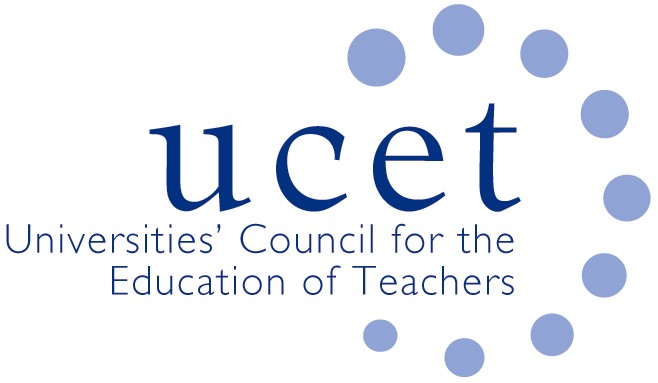 Agenda for the meeting of the ITE primary & early years forum to be held at 1.00pm on Tuesday 3 March 2020 at Mary Sumner House, 24 Tufton Street, London SW1P 3RBThere will also be a morning symposium beginning at 10.30am on the draft OfSTED ITE inspection framework, with input from David Storrie and Helen Matthews from OfSTED. Invitations for the symposium have been issued separately. If you would like to attend but have not registered please contact Max Fincher at: m.fincher@ucet.ac.uk.Welcome and introductionsMinutes of the previous meetingMatters arisingUCET updatesInspection issues:Feedback from morning symposium & draft ITE inspection frameworkReports from pilot inspectionsOfSTED research findingsGrading of student teachersTeaching of early reading/phonicsOther inspection issuesTopics for future symposiaITE core content frameworkITE recruitment: Feedback from forum membersApply serviceFeedback on skills test replacementsUCET strategy and the Intellectual Base of Teacher Education GroupEarly years: Feedback from forum membersTATYC researchItems for information:2020 ICET conference detailsDecember 2019 UCET newsletterAny other businessDate of next meeting: Tuesday 9 June 2020 at 12.30pmBackground papersMinutes of the previous meeting Draft ITE inspection frameworkOFSTED research summaryITE core content frameworkNick Gibb letter on DfE apply service TATYC research reportFinal Intellectual base of Teacher Education Report2020 ICET conference informationDecember 2019 UCET newsletter